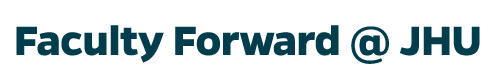 Onsite AgendaFriday, June 7	Friday, June 7	Friday, June 7	Friday, June 7	TimeDescriptionLocationTechnology Playground Room 33 100:00-2:00 both days8:00-9:00Sign-in/BreakfastRoom 200Technology Playground Room 33 100:00-2:00 both days9:00-9:30Day 1 Kickoff ActivityRoom 200Technology Playground Room 33 100:00-2:00 both days9:30-11:30Roles of Online Instructors/Active LearningRoom 200Technology Playground Room 33 100:00-2:00 both days11:30-12:00BREAK/TECHNOLOGY PLAYGROUNDRoom 33Technology Playground Room 33 100:00-2:00 both days12:00-12:50LUNCHHayward Dining RoomTechnology Playground Room 33 100:00-2:00 both days1:00-2:30Ultra-Engaging Online and Blended Learning Room 200Technology Playground Room 33 100:00-2:00 both days2:30-2:50Summing it UpRoom 200Technology Playground Room 33 100:00-2:00 both days2:50-3:00BREAKBREAKTechnology Playground Room 33 100:00-2:00 both days3:00-3:45Panel: Engaging Video Room 200Technology Playground Room 33 100:00-2:00 both days4:00-5:30Keynote and ReceptionChesapeake Galley; Pullen PlazaTechnology Playground Room 33 100:00-2:00 both days6:00-7:00DinnerHayward Dining RoomTechnology Playground Room 33 100:00-2:00 both daysSaturday, June 8Saturday, June 8Saturday, June 8Technology Playground Room 33 100:00-2:00 both days8:00-9:00BreakfastRoom 200Technology Playground Room 33 100:00-2:00 both days9:00-9:30Day 2 Kickoff ActivityRoom 200Technology Playground Room 33 100:00-2:00 both days9:30-11:00Refining Interactions for Maximum EngagementRoom 200Technology Playground Room 33 100:00-2:00 both days11:00-11:15BREAKBREAKTechnology Playground Room 33 100:00-2:00 both days11:15-12:30Experts in the Room Room 200Technology Playground Room 33 100:00-2:00 both days12:30-1:30Working LunchHayward Dining Room/Room 200Technology Playground Room 33 100:00-2:00 both days1:30-3:15PresentationsRoom 200Technology Playground Room 33 100:00-2:00 both days3:15-3:30Closing/Next StepsRoom 200Technology Playground Room 33 100:00-2:00 both days